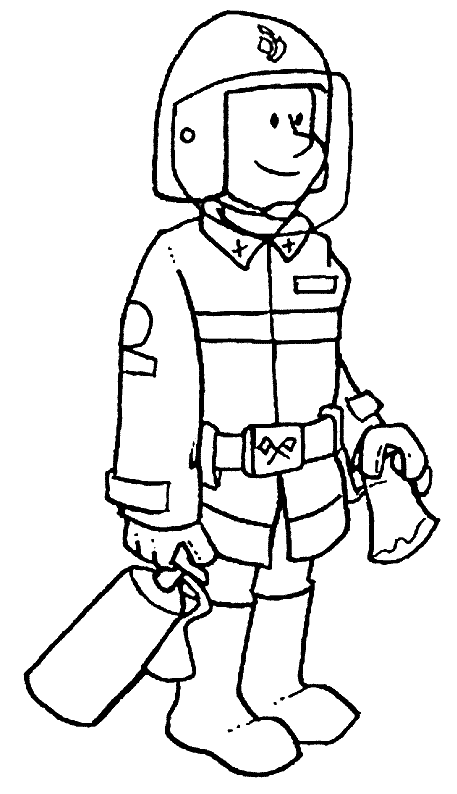 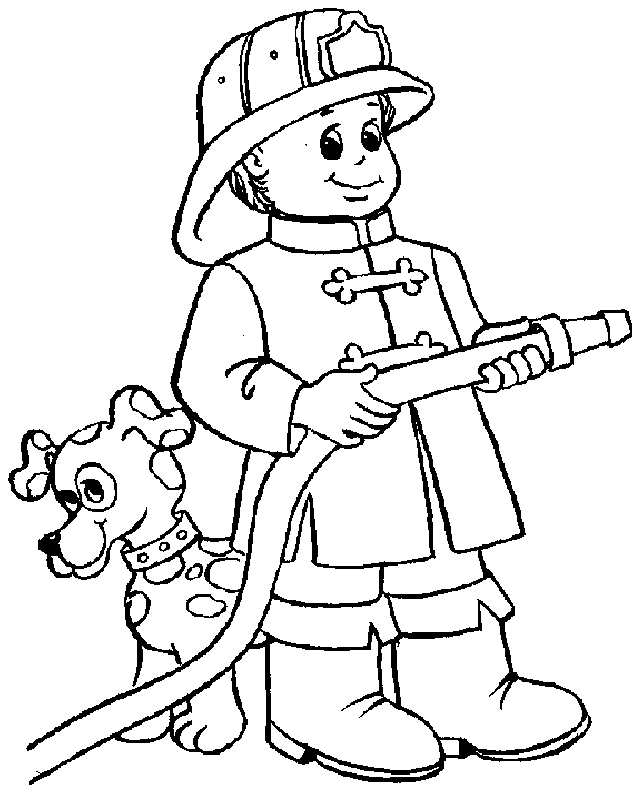 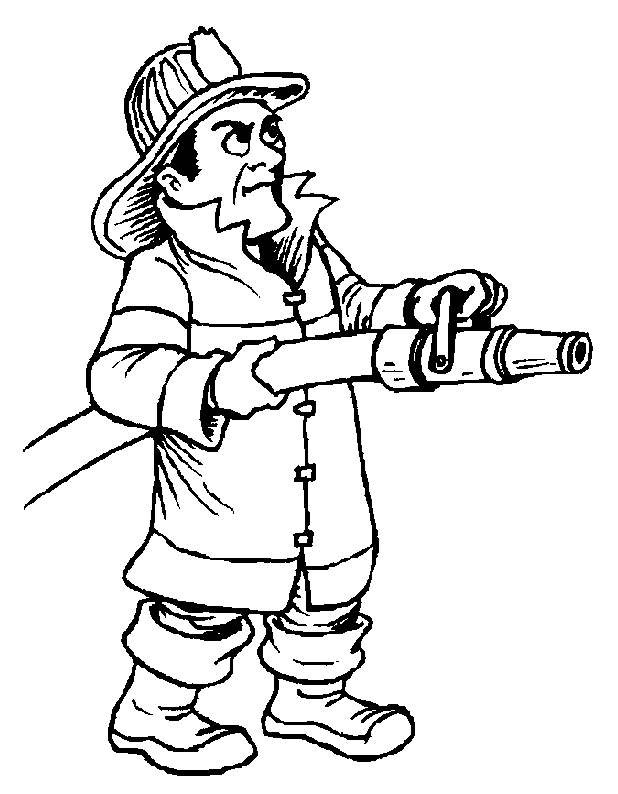 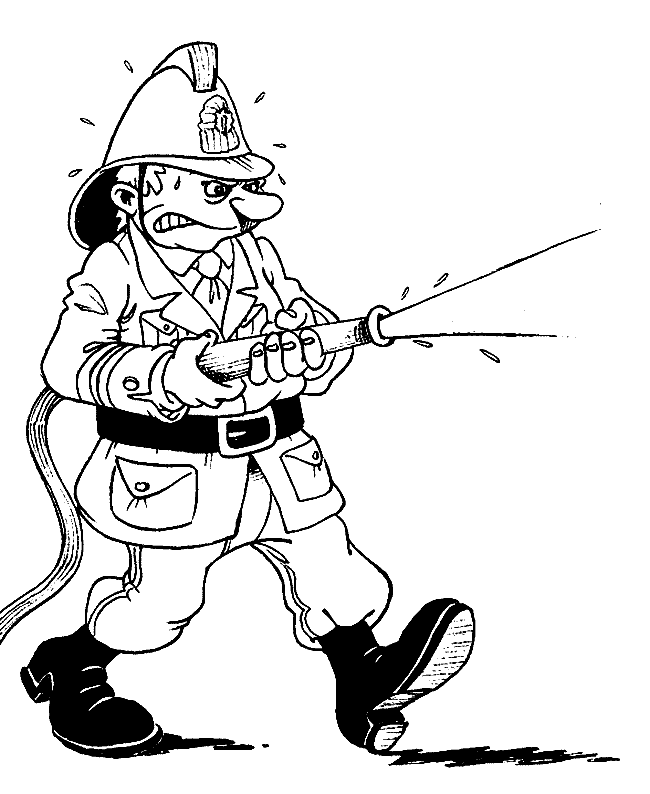 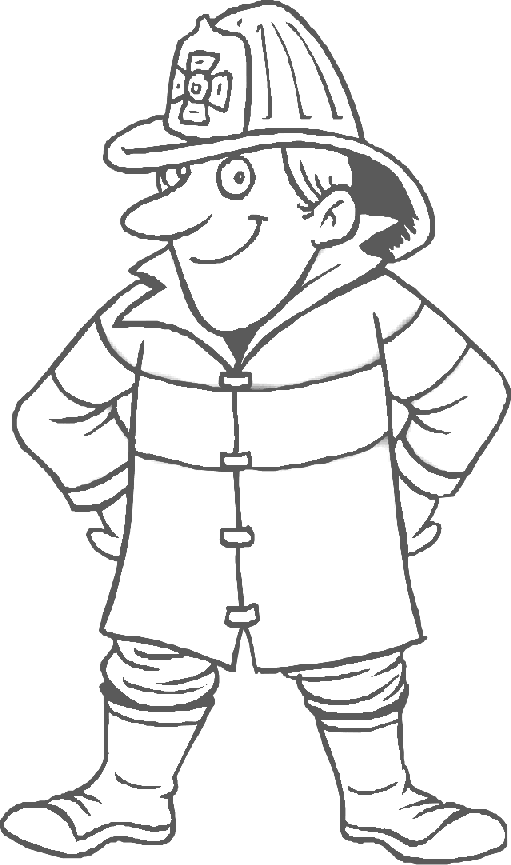 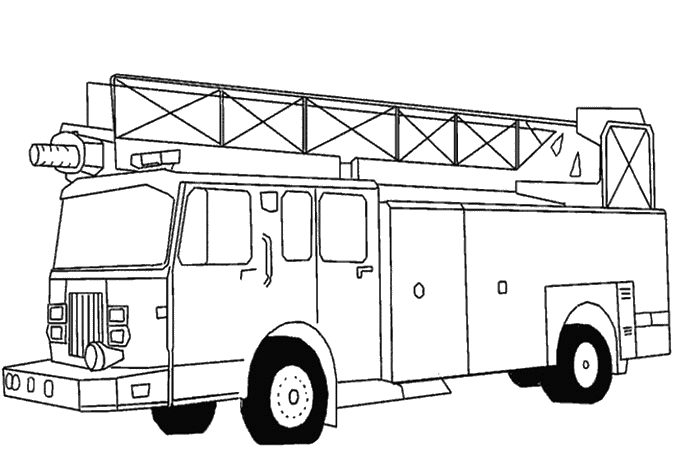 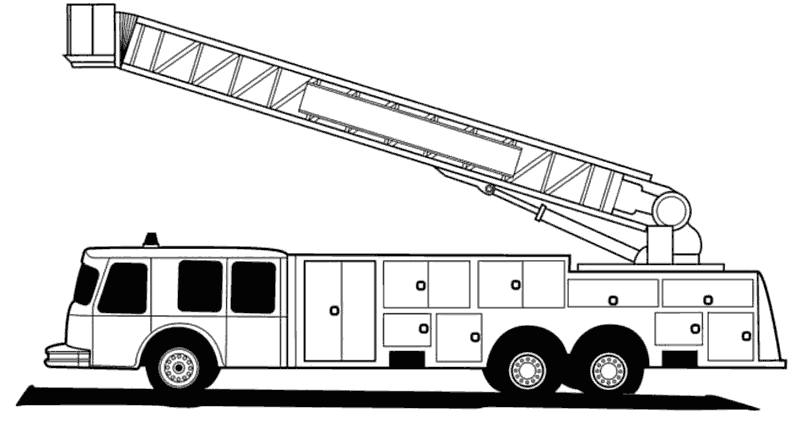 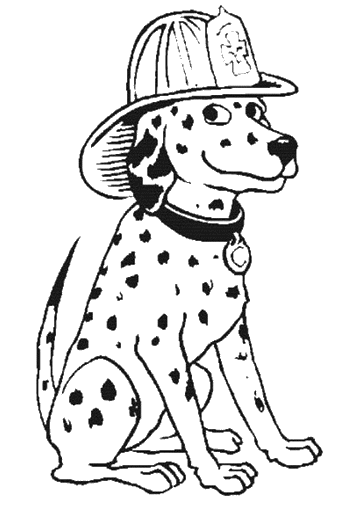 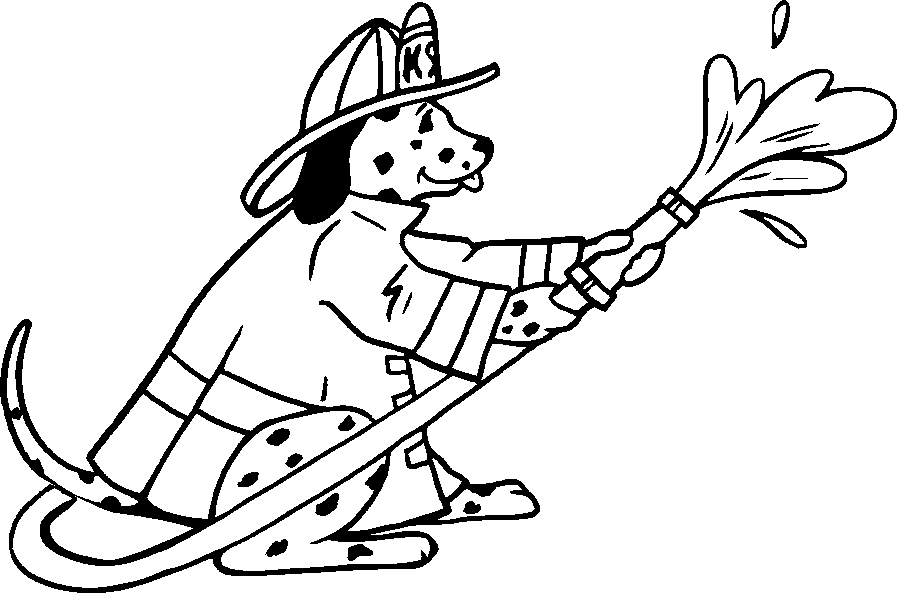 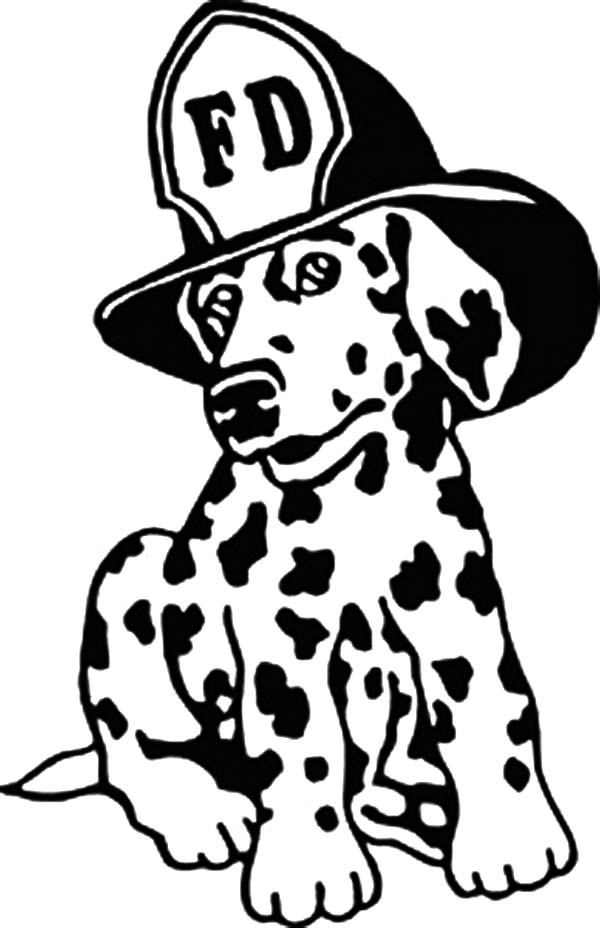 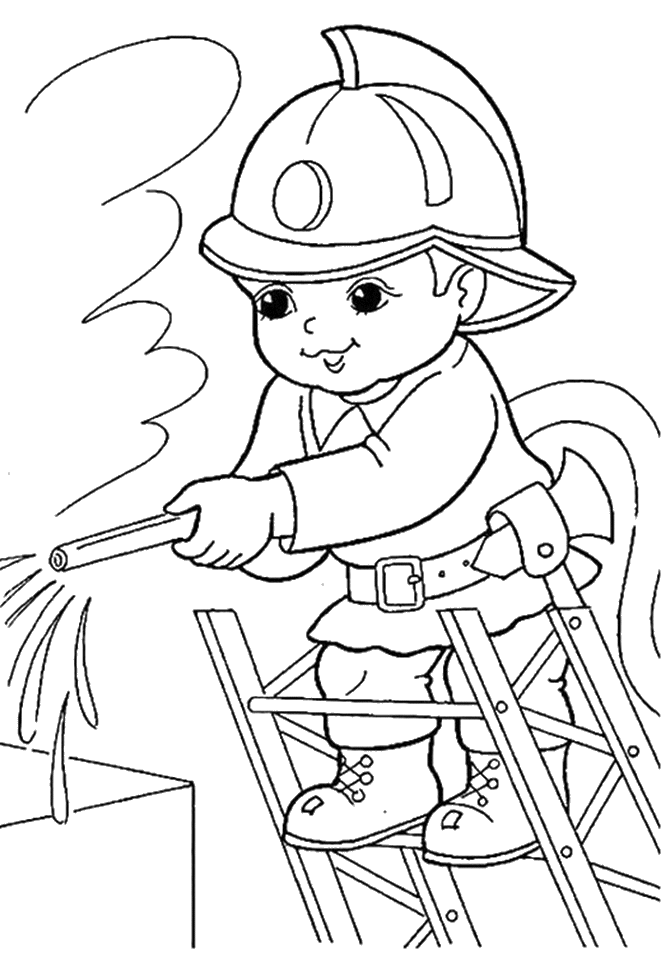 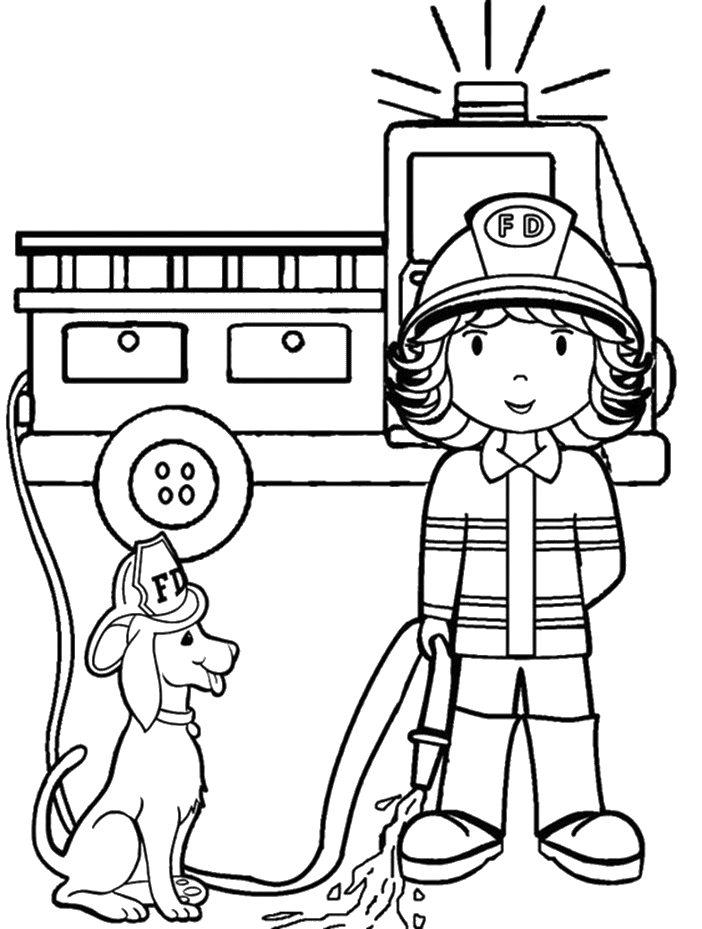 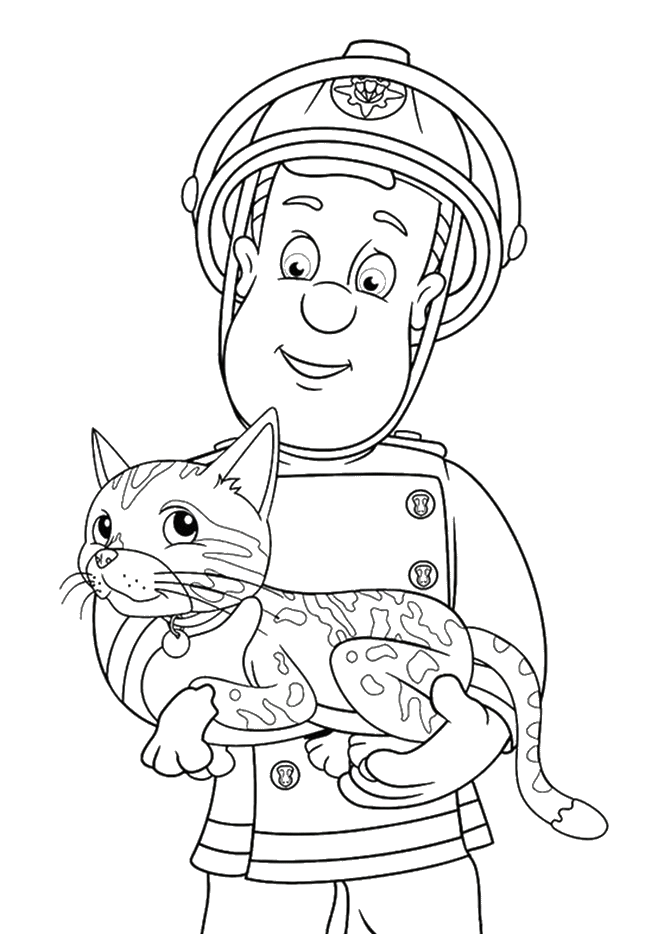 Použité zdroje:https://4570book.info/amazing-cliparts/clipart-good-job-images-to-color.htmhttps://co.pinterest.com/pin/576108977318366903/?amp_client_id=CLIENT_ID(_)&mweb_unauth_id=%7B%7Bdefault.session%7D%7D&from_amp_pin_page=truehttps://sk.pinterest.com/pin/274649277244925367/